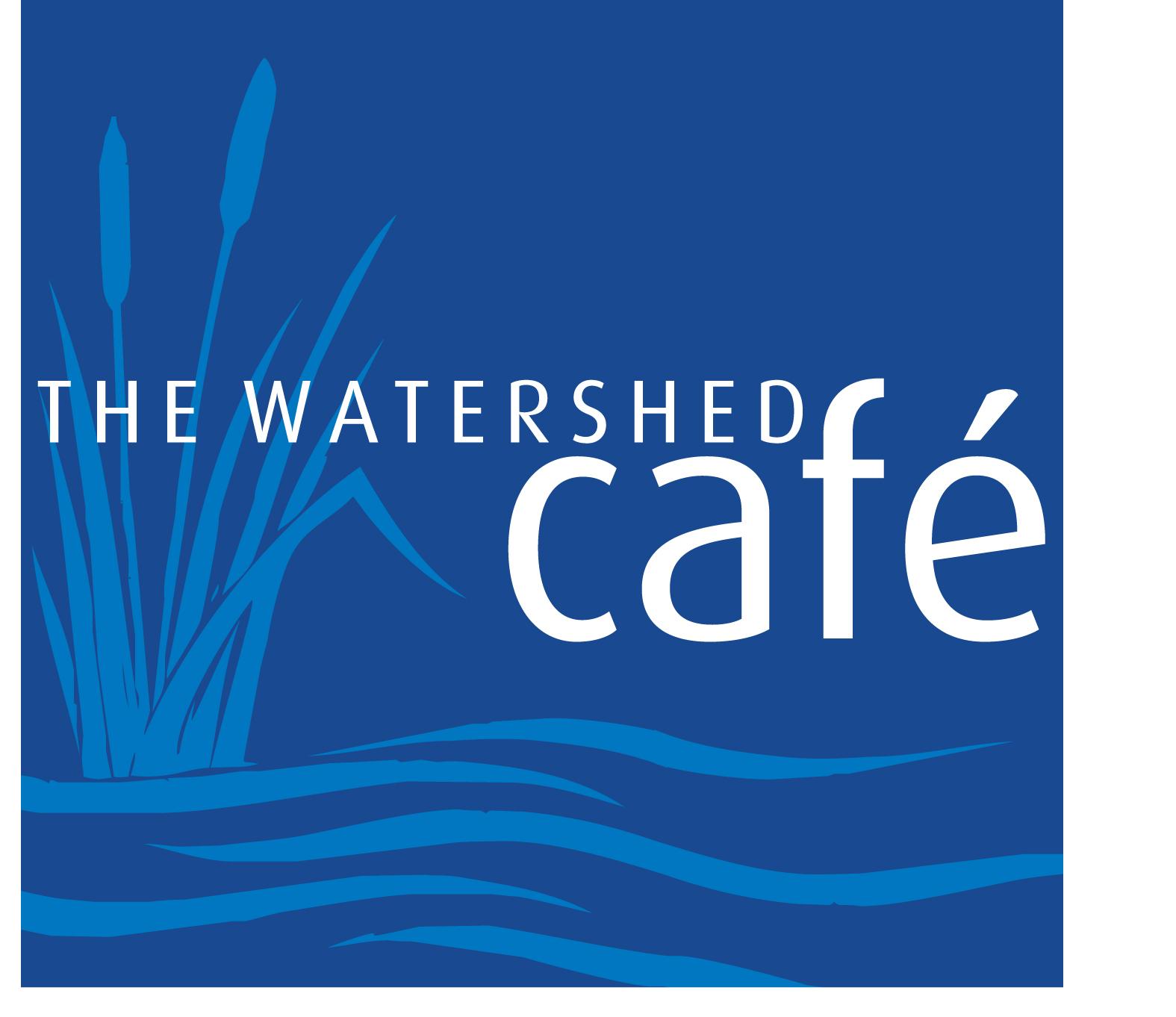 Watershed; (noun) [S] an event or period in time that is important, representing a significant change in how we do or think about somethingWe use locally sourced SA produce wherever possibleWatershed dips	14.9	House made dips served with garlic rubbed char-grilled pittaWatershed grazing platter (serves 2)	38	Cheddar stuffed mushrooms, fetta, marinated vegetables, char-grilled chorizo, marinated lamb, olives, salt & pepper prawns, semi dried tomatoes, smoked salmon, garlic filone Seafood grazing platter (serves 2)	49.5	Crumbed scallops, smoked salmon, salt and pepper squid, vongole, char-grilled prawns, blue swimmer crab and battered barramundi served with aioli, fresh lemon and dipping saucesMeti platter (serves 2)	59Beef fillet, slow cooked ribs, Spanish meatballs, char-grilled poussin, lamb, seasonal vegetables, pickles, mixed olives, grain mustard, red wine jus, and chipsSalt and pepper squid	22.9	Lightly dusted with cracked pepper and sea salt, served with garden salad, chips and garlic aioliVegetarian tart	23.5Crispy pastry tart filled with roasted capsicum, sweet potato, zucchini and Spanish onion in a creamy sauce served with a pear and walnut saladGarlic prawns	26.9	Local prawns, pan seared with garlic and chardonnay served on a simple risotto topped with slow roasted truss tomatoPork belly 	27.5Roasted pork belly served with crunchy green beans, mash potato, red cabbage and sticky apple glazeFillet steak 	35.9Char-grilled 200 gram eye fillet on a potato rosti served with broccolini, roasted field mushroom and Barossa Shiraz jusMoroccan lamb	24.9	Lamb fillet, char-grilled, with hummus, flatbread and mint yoghurt on a traditional fattoush saladPanko chicken 	23.5 Chicken breast in panko crumb with creamy mushroom sauce, chips and a garden saladRagu gnocchi	24.5Slow cooked beef served on potato gnocchi and topped with shaved grana. Fresh parsley on the sideFish and chips	23.9	Pale ale battered barramundi with lemon wedge, simple garden salad, chips and garlic aioliHaloumi stack	23.5	Char-grilled haloumi on sour dough, roquette, marinated zucchini and eggplant topped with golden fried leek and a side of beetroot chutneyAtlantic salmon	27.9Crispy skinned salmon fillet, scented cous cous, pan seared baby spinach, asparagus spears and a chardonnay velouté sauceSteak sandwich	24.9	Char-grilled MSA fillet with tomato relish, cheddar, salad leaves, tomato, beetroot, onion jam, bacon, egg and chipsPork belly salad - GF	23.7Roasted pork belly pieces, rice noodles, green beans, radish and salad greens with house made Vietnamese dressing and fried shallotsPumpkin soup						15.5Fully loaded with grilled speck, tomato, sour cream and crisp beetroot chips topped with fresh coriander. Served with warm ciabatta Garlic bread	8Oven baked sour dough with garlic and parsley butter Warm Turkish loaf	8.5Extra virgin olive oil, candied balsamic and house made dukkaGarden salad 	6Seasonal vegetables - pan-seared, with EVOO 	  9Chips - served with tomato sauce 	S  5.5	L  9We have house made desserts on offer, please ask our staff for the menu or visit our dessert fridgewww.thewatershed.net.au